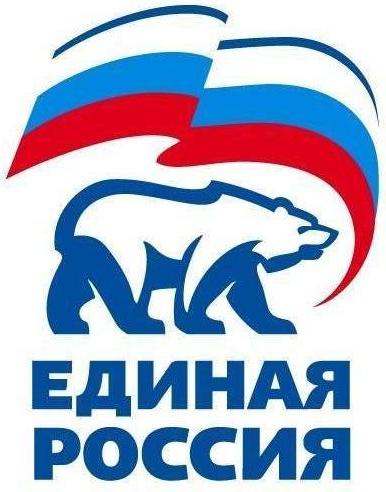 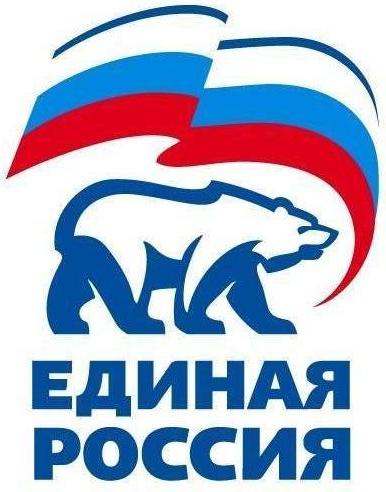 427780, Удмуртская Республика, г.Можга, ул Можгинская,57; тел. (34139 ) 4-33-57,е-mail: mozhginskyraion@udmurt..er.ru.РЕШЕНИЕ                                                                    № 4.1Политсовета Местного отделения Можгинского районаВсероссийской политической партии «ЕДИНАЯ РОССИЯ»01марта  2017 года                                                                                              г.МожгаОб  утверждении плана работы предвыборногоштаба Партии «ЕДИНАЯ РОССИЯ»		Заслушав на заседании Политсовета Местного отделения  Можгинского района  Партии «ЕДИНАЯ РОССИЯ» секретаря Политсовета Королькову Г.П. о плане работ, о  структуре штаба, Политсовет Местного отделения Можгинского района РЕШАЕТ:Информацию секретаря местного отделения Можгинского района принять к сведению.Первичным отделениям и Администрациям сельских поселений до 10 марта предоставить план работ и структуру своих штабов. Контроль  исполнения решения возложить на Руководителя исполнительного  комитета местного отделения Можгинского района Партии «ЕДИНАЯ РОССИЯ» Т.Е.Дорофееву.Секретарьместного отделения Можгинского  района Партии «ЕДИНАЯ РОССИЯ»                                                                   Г.П.Королькова     427780, Удмуртская Республика, г.Можга, ул Можгинская,57; тел. (34139 )4-33-57,е-mail: mozhginskyraion@udmurt..er.ru.РЕШЕНИЕ                                                                    № 4.2Политсовета Местного отделения Можгинского районаВсероссийской политической партии «ЕДИНАЯ РОССИЯ»01 марта 2017 года                                                                                             г.МожгаО  составе счетных участков по округам, о членахучастковых избирательных комиссий		Заслушав на заседании Политсовета Местного отделения  Можгинского района  Партии «ЕДИНАЯ РОССИЯ» секретаря  Политсовета Королькову Г.П. о   составе счетных участков по округам, о членах  участковых избирательных комиссий      Политсовет Местного отделения  РЕШАЕТ:1.  Информацию Корольковой Г.П. принять  к сведению.          До 08 марта  сдать списки по   комиссиям.Секретарьместного отделения Можгинского  района Партии «ЕДИНАЯ РОССИЯ»                                                                       Г.П.Королькова     427780, Удмуртская Республика, г.Можга, ул Можгинская,57; тел. (34139 )4-33-57,е-mail: mozhginskyraion@udmurt..er.ru.РЕШЕНИЕ                                                                    № 4.3Политсовета Местного отделения Можгинского районаВсероссийской политической партии «ЕДИНАЯ РОССИЯ»01 марта  2017 года                                                                                                г.МожгаО приеме в члены Партии		Заслушав на заседании Политсовета Местного отделения  Можгинского района  Партии «ЕДИНАЯ РОССИЯ»  Руководителя  исполкома  местного отделения Дорофееву Т.Е. о приеме в члены партии следующих членов, Политсовет Местного отделения РЕШАЕТ:1. На основании  личных письменных заявлений и в соответствии с п.4.2.1 Устава Партии принять в члены  Всероссийской политической партии «ЕДИНАЯ РОССИЯ»:2.	Направить данное решение  и соответствующий пакет документов в Исполком Удмуртского регионального отделения Партии«ЕДИНАЯ РОССИЯ» для внесения соответствующей записи в Единый реестр Партии.3.  Контроль  исполнения решения возложить на Руководителя исполнительного  комитета местного отделения Можгинского района Партии «ЕДИНАЯ РОССИЯ» Т.Е.Дорофееву.Секретарьместного отделения Можгинского  района Партии «ЕДИНАЯ РОССИЯ»                                                                       Г.П.Королькова     427780, Удмуртская Республика, г.Можга, ул Можгинская,57; тел. (34139 )4-33-57,е-mail: mozhginskyraion@udmurt..er.ru.РЕШЕНИЕ                                                                    № 4.4Политсовета Местного отделения Можгинского районаВсероссийской политической партии «ЕДИНАЯ РОССИЯ»01 марта  2017 года                                                                                                г.МожгаО добровольном выходе из  Партии		Заслушав на заседании Политсовета Местного отделения  Можгинского района  Партии «ЕДИНАЯ РОССИЯ»  Руководителя  исполкома  местного отделения Дорофееву Т.Е. о снятии с учета членов Партии «ЕДИНАЯ РОССИЯ» в связи  с добровольным выходом из Партии «ЕДИНАЯ РОССИЯ»  Политсовет Местного отделения РЕШАЕТ:1. На основании  личных письменных заявлений и в соответствии с п.4.3.1 Устава Партии снять с учета  Всероссийской политической партии «ЕДИНАЯ РОССИЯ»:2.	Направить данное решение  и соответствующий пакет документов в Исполком Удмуртского регионального отделения Партии«ЕДИНАЯ РОССИЯ» для внесения соответствующей записи в Единый реестр Партии.3.  Контроль  исполнения решения возложить на Руководителя исполнительного  комитета местного отделения Можгинского района Партии «ЕДИНАЯ РОССИЯ» Т.Е.Дорофееву.Секретарьместного отделения Можгинского  района Партии «ЕДИНАЯ РОССИЯ»                                                                       Г.П.Королькова     №Фамилия , Имя, Отчествоголосовалиголосовалиголосовали№Фамилия , Имя, Отчество«за»«против»«воздержались»1Арсентьева Юрия Викторовича 23002Опарина Вера Леонидовна23003Демидова Надежда Ивановна23004Кусаев Валерий Анатольевич2300№Фамилия , Имя, Отчествоголосовалиголосовалиголосовали№Фамилия , Имя, Отчество«за»«против»«воздержались»1Соловьеву Ларису Германовну23002Гайнуллину Анну Владимировну23003Суворова Александра Петровича2300